DESCRIPTIF TYPE POUR CAHIER DES CHARGES
D’UN PLAFOND SUSPENDU ACOUSTIQUELe plafond suspendu sera réalisé avec des panneaux autoportants en laine de roche haute densité à bords feuillurés  (bord E) revêtus sur la face apparente d’un voile décoratif blanc et d’un voile de verre naturel sur la contreface.Dimensions modulaires : elles seront de  Absorption acoustique : la performance des panneaux sera de w = 0.95, classe A.Lumière
Réflexion lumineuse : le coefficient de réflexion lumineuse des panneaux sera supérieur à 87% 
Blanc : la valeur L des panneaux sera de 94,8% (selon la norme NF EN ISO 11664-4).
Brillance : la surface des panneaux sera mate (brillance de 0,75% avec un angle de 85°, selon la norme NF EN 2813). 
Diffusion : les panneaux disposeront d’un coefficient de diffusion de la lumière de 100%.Réaction au Feu : les panneaux mis en œuvre auront le classement de réaction au feu Euroclasse A1. Résistance au Feu : Les plafonds seront conformes aux exigences de l’article CO13 de la réglementation incendie des ERP. Leur classement de résistance au feu sera de :  .Les plafonds seront classés SF30 selon la norme NBN 713-020.Le montage sera conforme au rapport d’essai du fabricant.Tenue à l’humidité : les panneaux seront 100% plan quel que soit le degré d’hygrométrie. Qualité de l’air intérieur : les panneaux seront classés A.Installation : Le plafond sera mis en œuvre sur une ossature  composée de profilés en acier galvanisé avec semelle visible blanche.Une cornière de rive du même coloris assurera la finition périphérique au droit des murs et des  cloisons.Mise en œuvre: la mise en œuvre sera conforme aux prescriptions de la norme NFP 68 203 1 & 2; DTU 58.1 et autres DTU en vigueur selon la nature des locaux, en prenant en compte le sens de pose des panneaux. Il est recommandé de prévoir une circulation d’air entre les locaux et le plenum afin d’équilibrer les pressions et températures de part et d'autre du plafond.Entretien : les panneaux pourront être nettoyés :à la brosse légèreà l’aspirateur.* Insérer votre choix dans la liste déroulante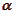 